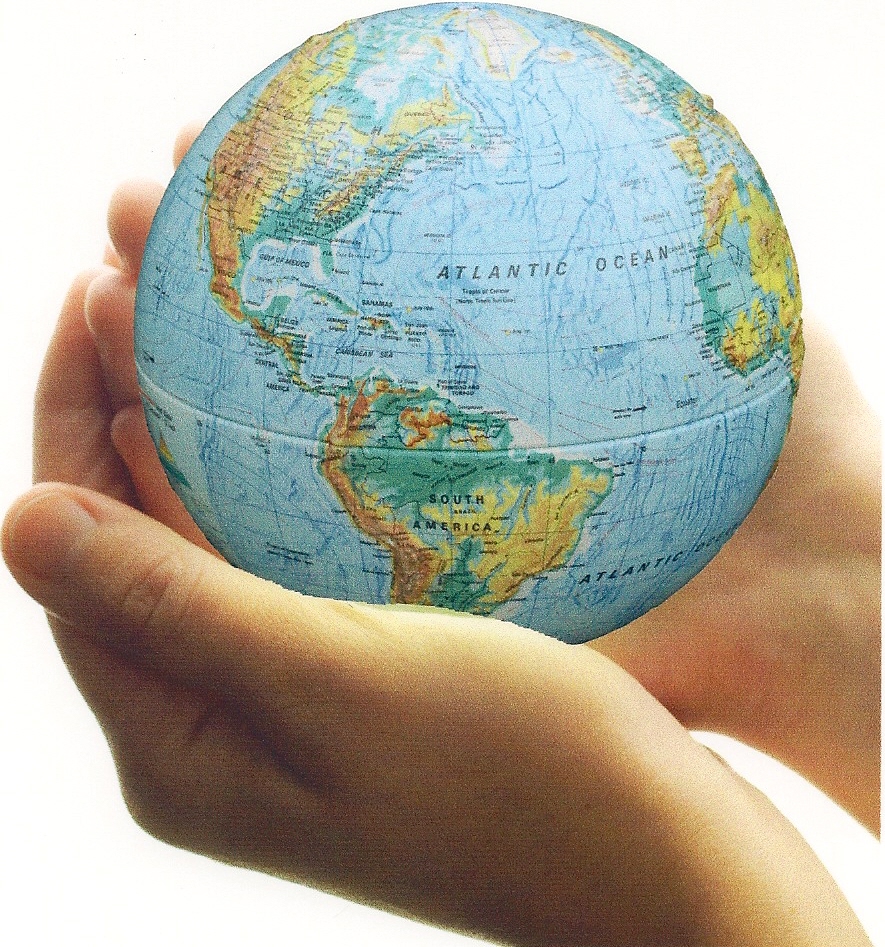 Go to the LearnAlberta.ca website and search using the following word “excite”.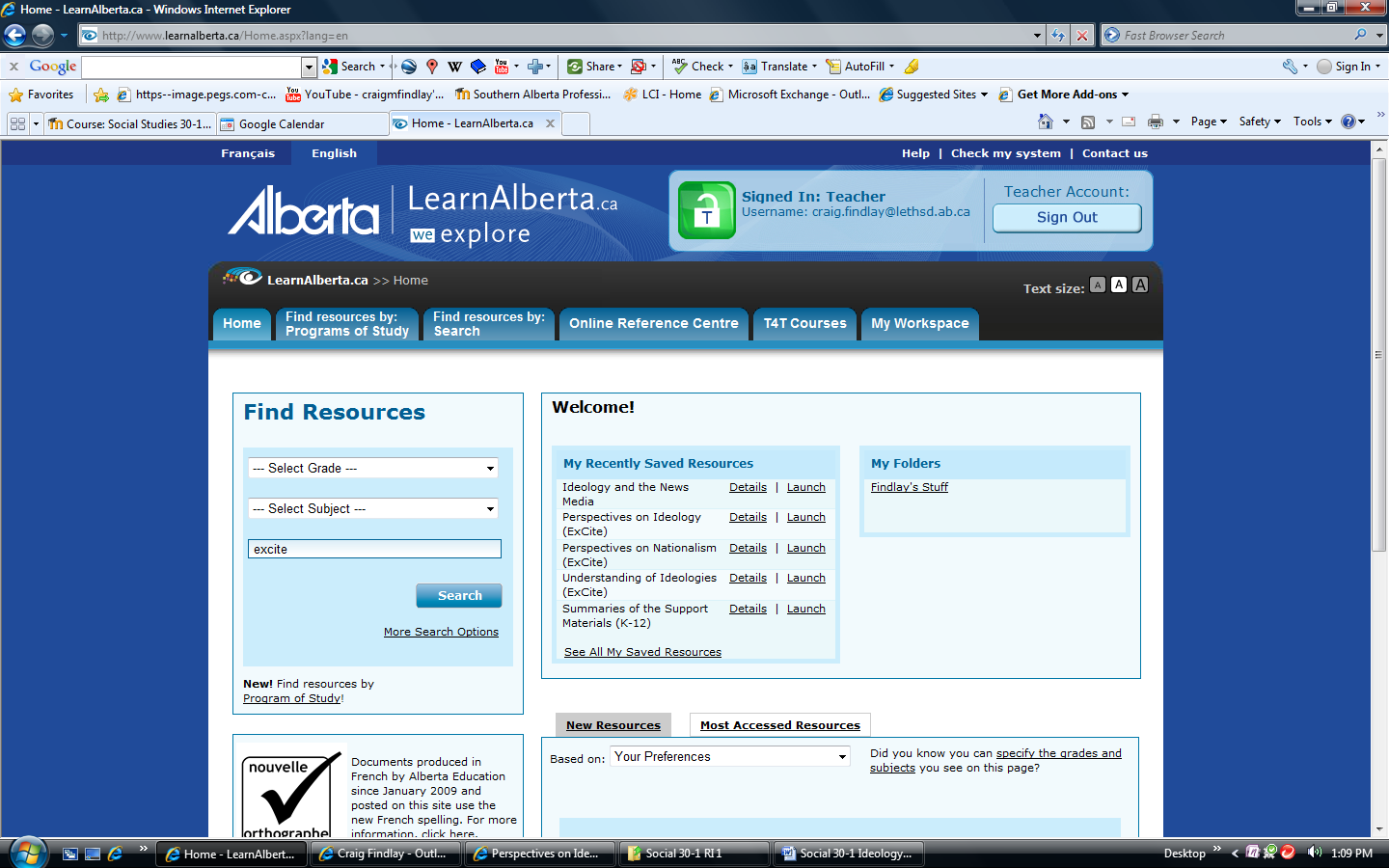 Choose the “Perspectives on Ideology” link and watch the introduction and then select “PART 1: To what extent should ideology be the foundation of identity?”.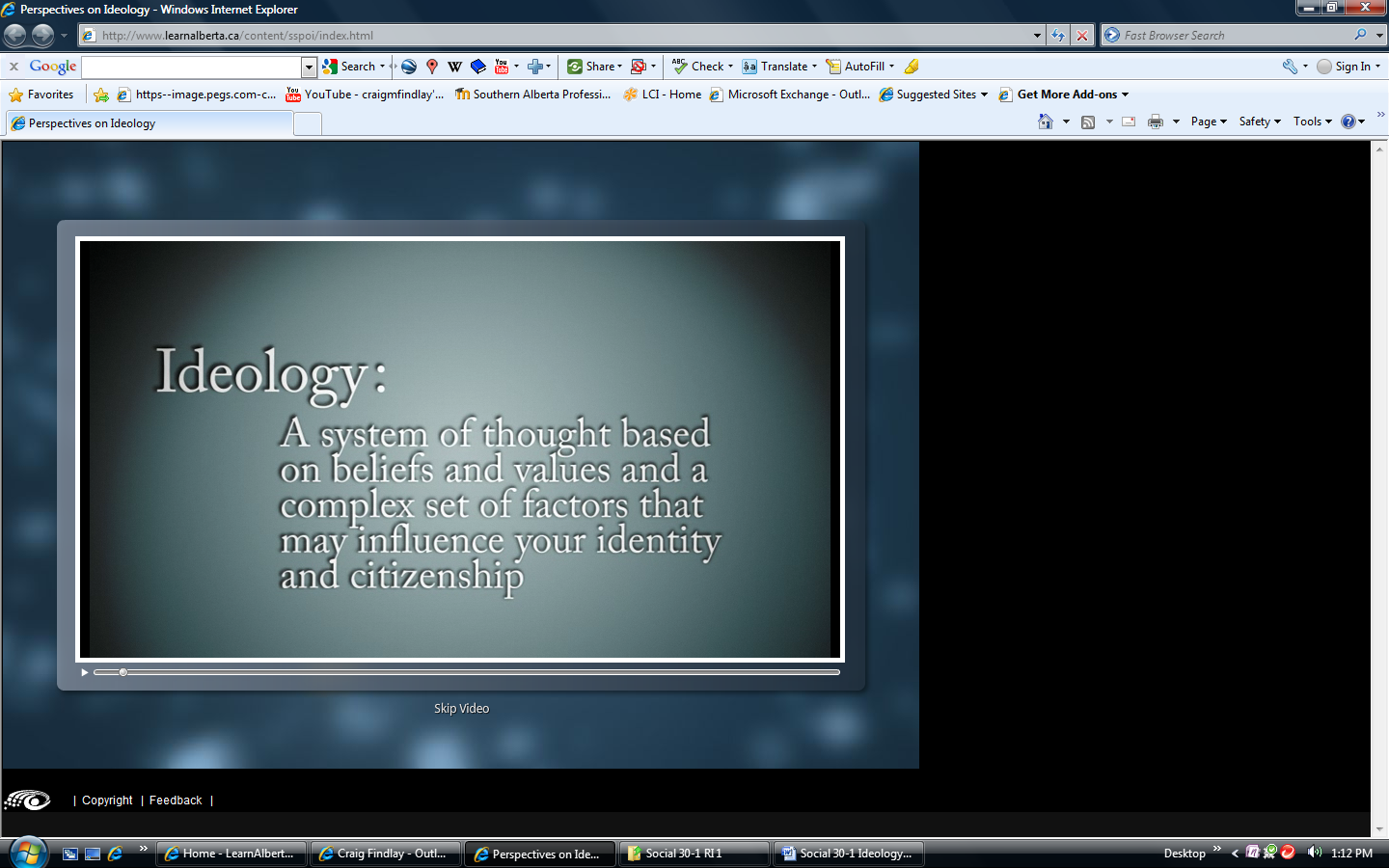 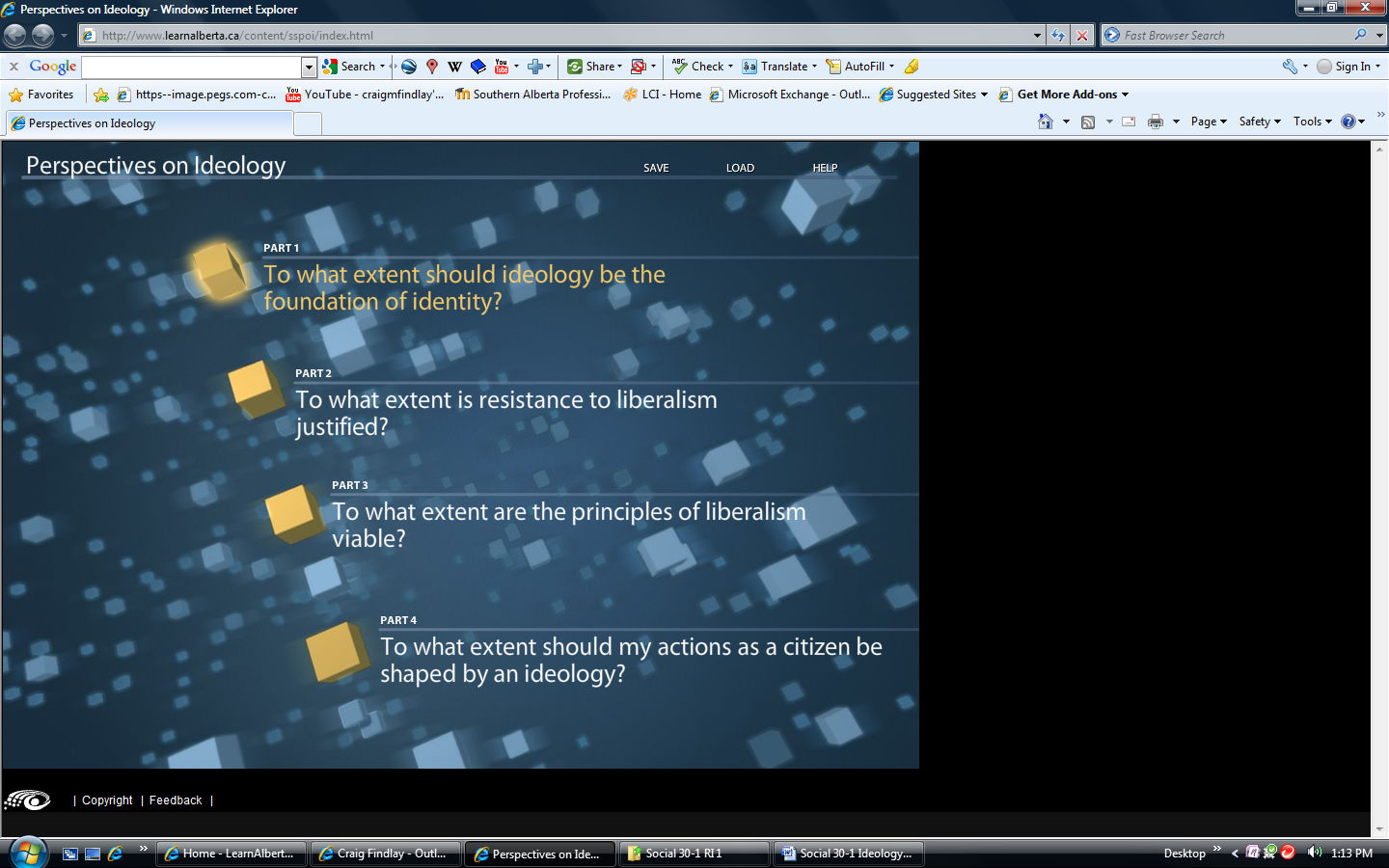 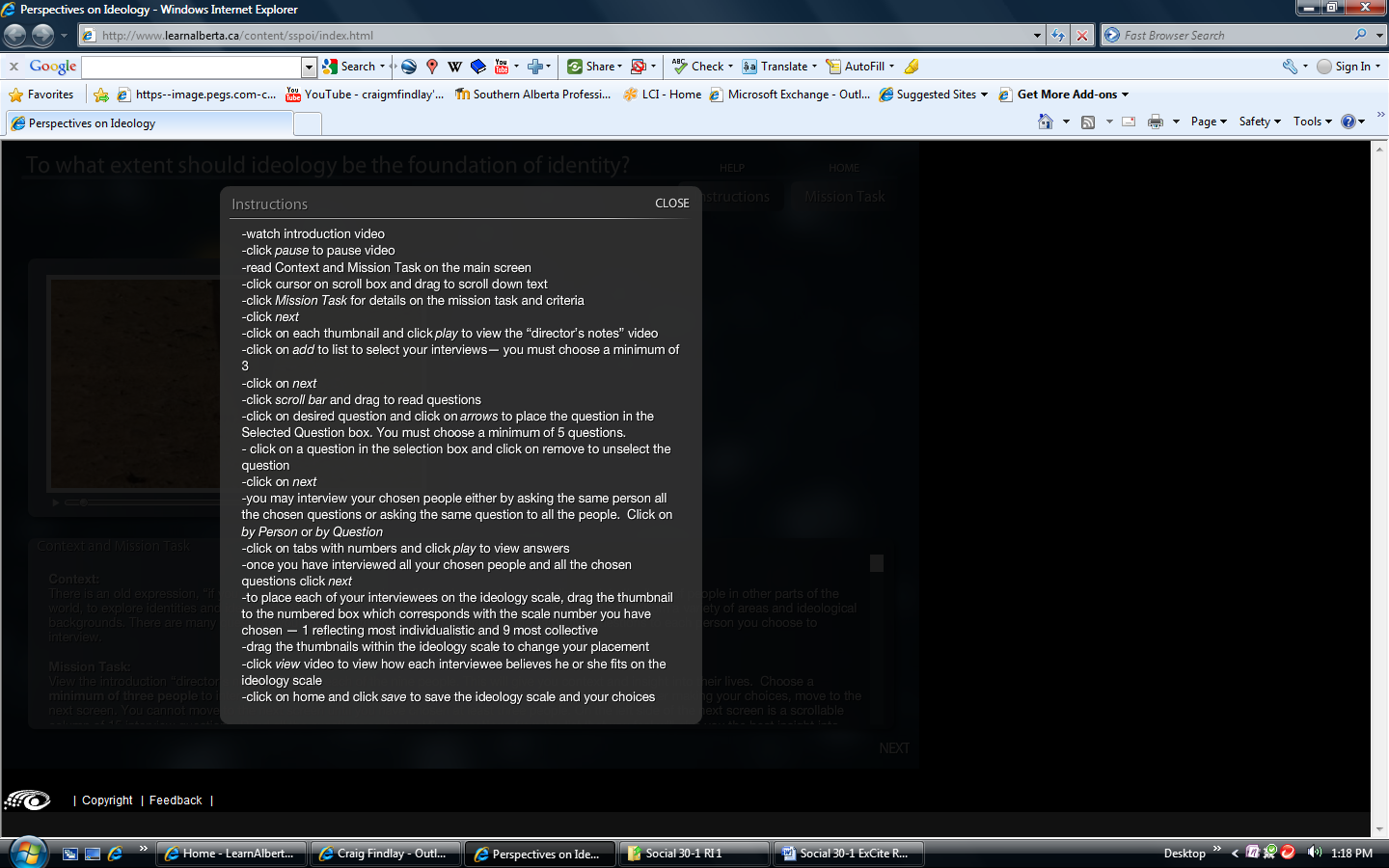 Follow the instructions and fill out the attached templates: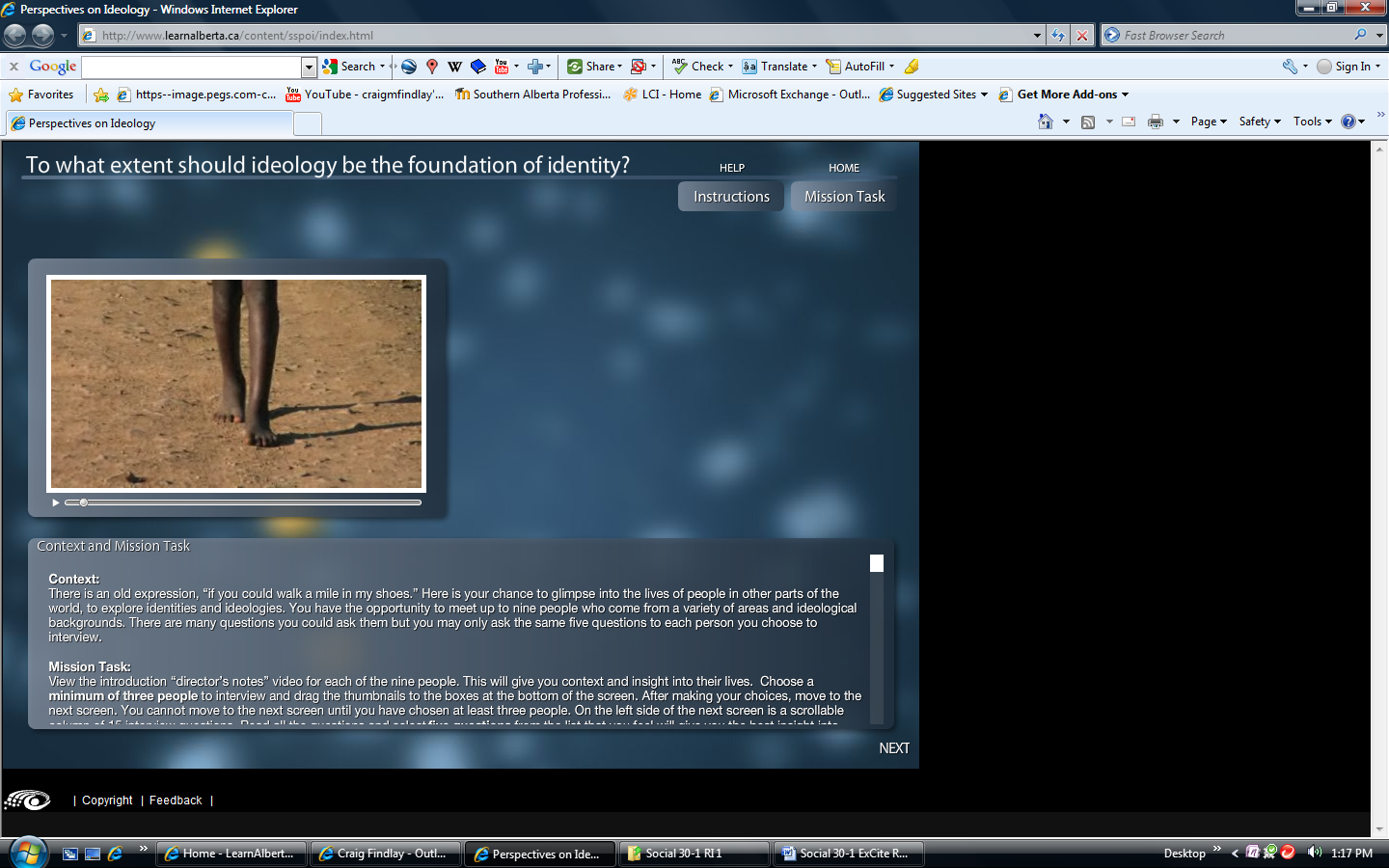       Select the three people you want to interview:Identify the questionsyou are going to ask.QUESTIONS:				Where did you place each person on the spectrum? Mark the name of the person on the spectrum.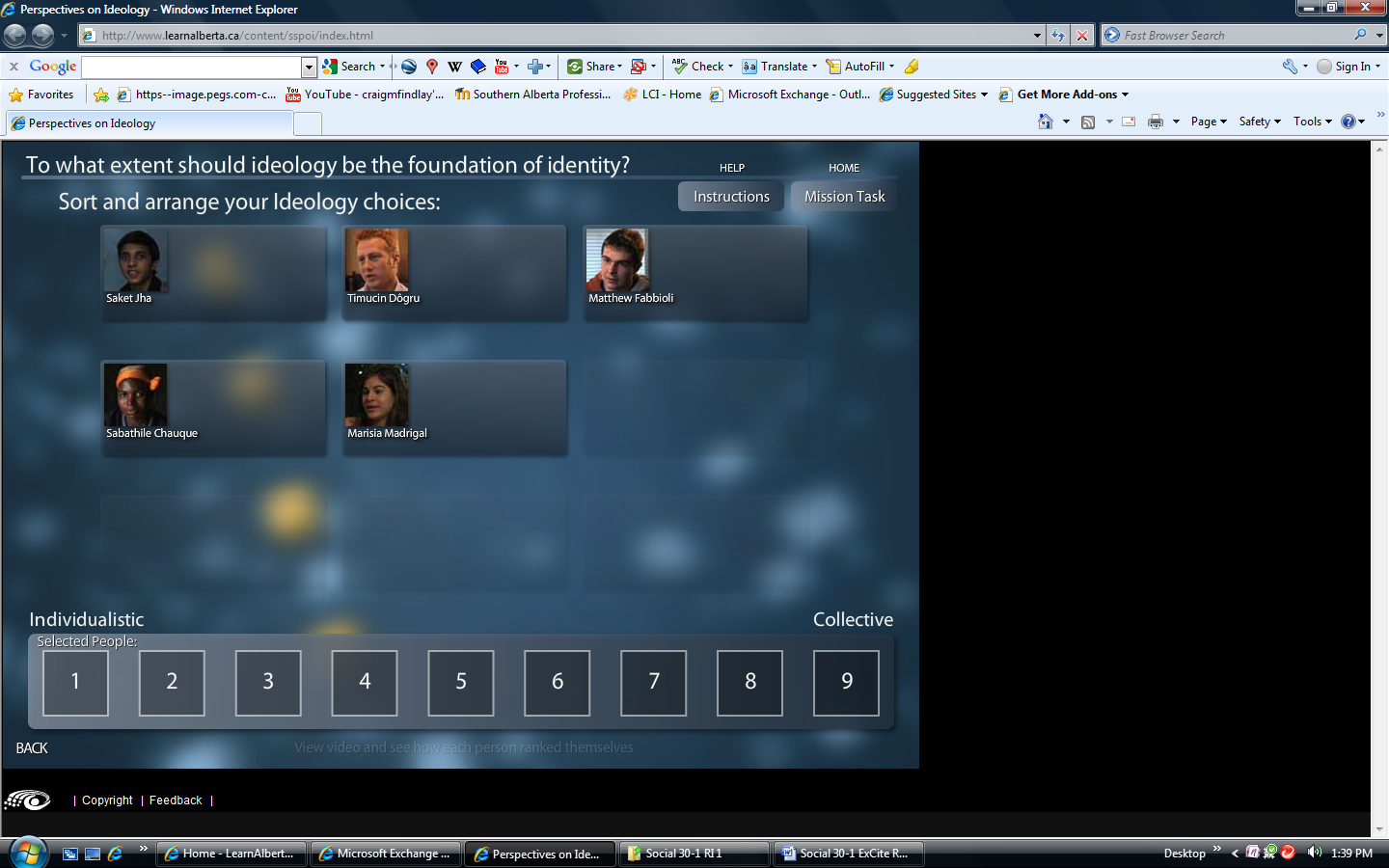 Provide a brief rationale for the placement of each person you interviewed:Where did each person place themselves on the spectrum? Mark the name of the person on the spectrum.If you were to answer the questions asked, where would you have fallen on the spectrum?Provide a brief rationale for your placement…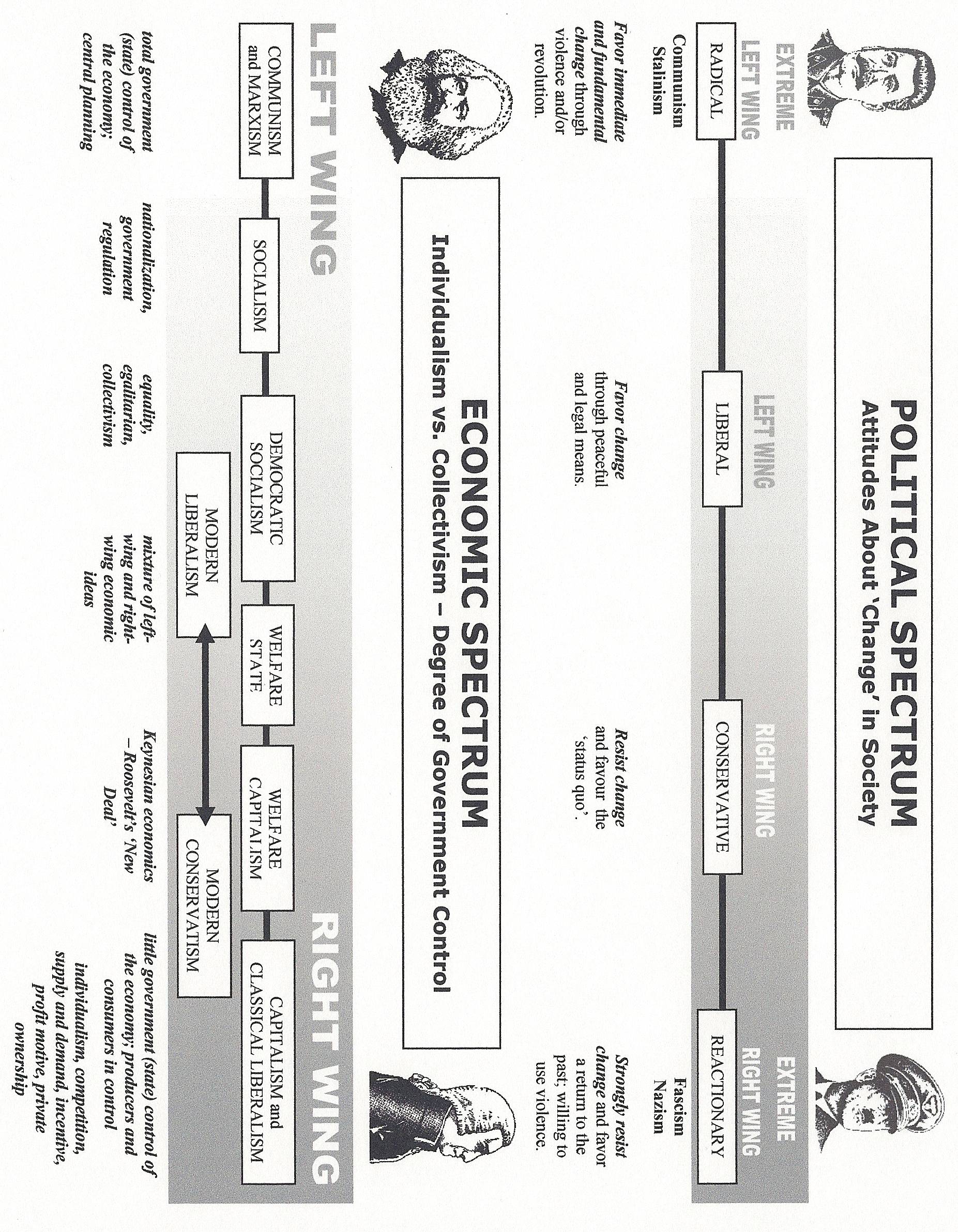 